Thurston/Mason County Developmental Disabilities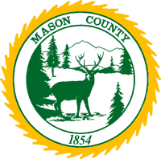 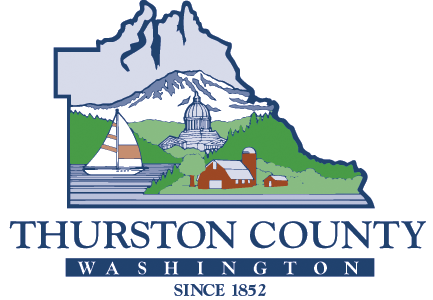 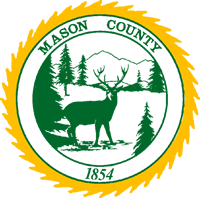 Home-Based Activitiesfor Independence & EmployabilityThe following is a list of basic life skills that can be used at home to enhance personal safety and independence, as well as to build a foundation for understanding job completion and rewards. Trying and learning new tasks can be exciting and rewarding and can also help identify how individuals best learn, which is important for long-term growth. Attempting different training/teaching techniques (such as modeling and demonstrating new skills, giving verbal instructions, creating a written or picture task list) can help guardians, teachers, and future employers understand how an individual best learns new skills and how an individual can be properly trained. Identifying personal strengths and limitations also helps determine areas for additional support and opportunities to develop creative learning plans.  Earning rewards for completing tasks brings a sense of personal accomplishment. Implementing a simple “paycheck” system based on learning/completing tasks and achieving goals sets the foundation for learning how to budget, save, and manage money. Money management is a critical part of independence and can easily begin with daily chores. Implementing a simple task/reward list will help individuals track progress as well as understand how money is spent and what is needed to achieve long-term goals. TaskDays CompletedMoney EarnedBills PaidMoney SavedLong-term goalLoading and unloading dish washerMonday  TuesdayWednesday ThursdayFridaySaturday Sunday$_______Rent FoodPhoneUtilities$_______Purchase a new gamePrice: $_______Personal CarePersonal CareRegularly wash face, hands, body and understand basic personal hygieneUse toilet independently or be able to identify and express toileting needsMake own bedAnticipate and prepare for doctor/dentist appointmentsPick up and put away personal itemsBrush teeth Wash and dry own hairClean, trim nailsAnticipate and prepare for haircuts and personal care servicesPurchase own grooming supplies/clothingPersonal SafetyPersonal SafetyKnow name, address, phone # and how to provide this information when/if neededUnderstand basic personal safety/boundaries and how to report concernsUse a computer/phone/tablet and understand internet securityLearn to swim and/or understand water safetyTraffic safety and access to/safety on public transportationMake emergency calls to police, medical, fireKnow how/where to access family/caregiver phone numbersKnow basic emergency first-aid procedures and where to locate suppliesUnderstand medicine safetyUnderstand basic home security (i.e. not answering door for strangers, locking doors/closing windows, etc.)Clothing CareClothing CareDress/undress selfPut dirty clothes in hamper or wash areaFold and separate clean laundrySort dirty clothes by color and fabricHand wash clothing and spot removalClean lint trap and filtersSimple mending - buttons and holes Put pajamas/clothes away Put away clean clothesHang clothes after use or washingWash clothes in machineOperate electric clothes dryerIroning clothingClean and organize drawers, closetHousehold ChoresHousehold ChoresClear own dishes after meals Set tables for mealsWipe up spillsDust furniture and household surfacesClean bathroom (toilet, sink, shower)Use vacuum and/or carpet sweeperFeed petsShred documentsWater house plants Pick up trash in yardMow lawn Wash/clean interior and exterior of car Wash dishes/load dishwasher Empty dishwasher and put dishes away Sweep and mop floorsSelect and safely use household cleaners Clean windows, electronic screens, and mirrorsEmpty wastebaskets and take out garbageClean pet cages and bowlsSweep porches, patios, sidewalksWeed gardenTrim trees and shrubs Water grassCommunity Navigation/TransportationCommunity Navigation/TransportationKnow address and phone # as well as phone # of guardian or emergency contactsAwareness of and ability to access alternative transportation options (i.e. Dial-A-Lift, Coastal Transportation, Uber/Lyft, etc.)Familiar with bus routes and how to access public transportationBicycle safety and maintenanceVehicle safety and maintenance (if driving)Cooking Safety and SkillsCooking Safety and SkillsPut groceries away in appropriate locations (cupboard, refrigerator, freezer)Stove/oven safety and useBasic meal planning (selecting appropriate foods/drinks) Awareness of allergies and potentially dangerous foods/ingredientsSelect fresh fruits and vegetables Food safety including proper washing and safely peeling/slicing fruits, vegetables, and meatsRead and follow recipeLocate and measure ingredients Distinguish between good and spoiled foodSafely use microwaveSafely use knives or basic kitchen utensilsOperate blender or food processor Know basic food groups and nutritionPrepare basic foods (i.e. sandwiches, eggs, muffins, pancakes, salads, hot beverages)Cook frozen, canned, or boxed foods Clean oven and stoves and cooking fire preventionPack a lunch/dinner for work or schoolPlan and shop for groceries for a week Money ManagementMoney ManagementEarn and use allowanceCreate and use simple budget Count and make change Understand and pay household bills Balance checkbook and/or track purchasesUnderstands denominations of money Open and understand how to use a bank account (deposits, withdraws, account balance, etc.)Use debit or credit card and checksCompare quality and prices when purchasing items and understanding cost General Life SkillsGeneral Life SkillsDevelop and maintain healthy friendships, relationships, and social networkDevelop personal goals and realistic strategies for achieving them (i.e. attending school or other training programs)Define and develop strategies to anticipate/avoid/prevent personal triggers Learn how to function as a member of a team (which includes following directions, cooperation, listening skills, communication skills, and accepting responsibility)Set personal boundaries and communicate effectively with othersDevelop effective problem-solving skills and stress/harm reduction in difficult situationsDefine and pursue long term goals (i.e. living independently, independent travel, attending classes, etc.)Develop personal quality skills such as self-esteem, self-management, appropriate decision making and problem-solving skills